Day 26		February 23, 2015Lower Body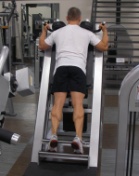 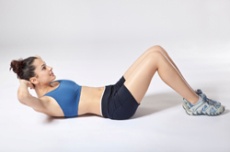 Quadriceps Exercises# of RepsWeight/LevelNotes for Next Time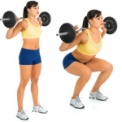 Barbell Squats12 Barbell Squats10Barbell Squats8Barbell Squats6Barbell Squats12Leg Extensions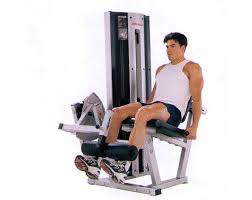 12Hamstrings Exercises# of RepsWeight/LevelNotes for Next Time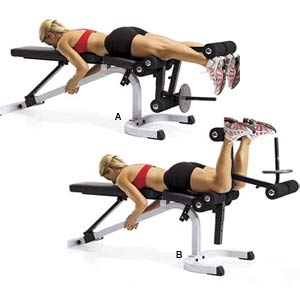  Dumbbell Squats12Dumbbell Squats10Dumbbell Squats8Dumbbell Squats6Dumbbell Squats12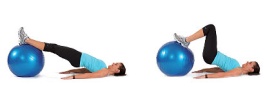  Ball Leg Curl12Use the 2 6-lb. balls under each footCalf Exercises# of RepsWeight/LevelNotes for Next TimeStanding Heel Raises12Standing Heel Raises10 Standing Heel Raises8Standing Heel Raises6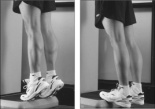  Standing Heel Raises12Standing Raises12 30Abdominal Exercises# of RepsWeight/LevelNotes for Next TimeMat crunches12 10 Mat crunches10 15Mat crunches8 20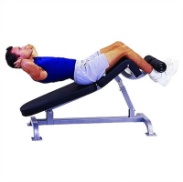 Mat crunches6 25Mat crunches12 20 Decline Bench12